75. YIL MESLEKİ VE TEKNİK ANADOLU LİSESİ ELEKTRİK ELEKTRONİK TEKNOLOJİSİ ALANI75. YIL MESLEKİ VE TEKNİK ANADOLU LİSESİ ELEKTRİK ELEKTRONİK TEKNOLOJİSİ ALANI75. YIL MESLEKİ VE TEKNİK ANADOLU LİSESİ ELEKTRİK ELEKTRONİK TEKNOLOJİSİ ALANI75. YIL MESLEKİ VE TEKNİK ANADOLU LİSESİ ELEKTRİK ELEKTRONİK TEKNOLOJİSİ ALANI75. YIL MESLEKİ VE TEKNİK ANADOLU LİSESİ ELEKTRİK ELEKTRONİK TEKNOLOJİSİ ALANI75. YIL MESLEKİ VE TEKNİK ANADOLU LİSESİ ELEKTRİK ELEKTRONİK TEKNOLOJİSİ ALANI75. YIL MESLEKİ VE TEKNİK ANADOLU LİSESİ ELEKTRİK ELEKTRONİK TEKNOLOJİSİ ALANI10-ATP ELEKTRİK ELEKTRONİK TEKNİK RESİM DERSİ 1. DÖNEM 1. YAZILI SINAVI 10-ATP ELEKTRİK ELEKTRONİK TEKNİK RESİM DERSİ 1. DÖNEM 1. YAZILI SINAVI 10-ATP ELEKTRİK ELEKTRONİK TEKNİK RESİM DERSİ 1. DÖNEM 1. YAZILI SINAVI 10-ATP ELEKTRİK ELEKTRONİK TEKNİK RESİM DERSİ 1. DÖNEM 1. YAZILI SINAVI ….. / 11 / 2020….. / 11 / 2020….. / 11 / 2020Adı SoyadıSınıfıNumarasıPuanı :Puanı :Sorular1.Noktalı kesik çizgileri tamamlayınız.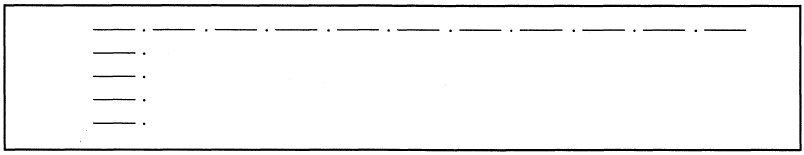 2.Kesik çizgileri tamamlayınız.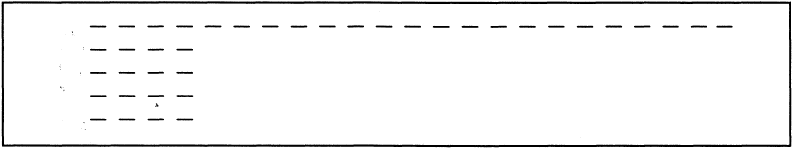 3.İstiklal Marşımızı Eğik Yazı İle Yazınız.Sorular1.Noktalı kesik çizgileri tamamlayınız.2.Kesik çizgileri tamamlayınız.3.İstiklal Marşımızı Eğik Yazı İle Yazınız.Sorular1.Noktalı kesik çizgileri tamamlayınız.2.Kesik çizgileri tamamlayınız.3.İstiklal Marşımızı Eğik Yazı İle Yazınız.Sorular1.Noktalı kesik çizgileri tamamlayınız.2.Kesik çizgileri tamamlayınız.3.İstiklal Marşımızı Eğik Yazı İle Yazınız.Sorular1.Noktalı kesik çizgileri tamamlayınız.2.Kesik çizgileri tamamlayınız.3.İstiklal Marşımızı Eğik Yazı İle Yazınız.Sorular1.Noktalı kesik çizgileri tamamlayınız.2.Kesik çizgileri tamamlayınız.3.İstiklal Marşımızı Eğik Yazı İle Yazınız.Sorular1.Noktalı kesik çizgileri tamamlayınız.2.Kesik çizgileri tamamlayınız.3.İstiklal Marşımızı Eğik Yazı İle Yazınız.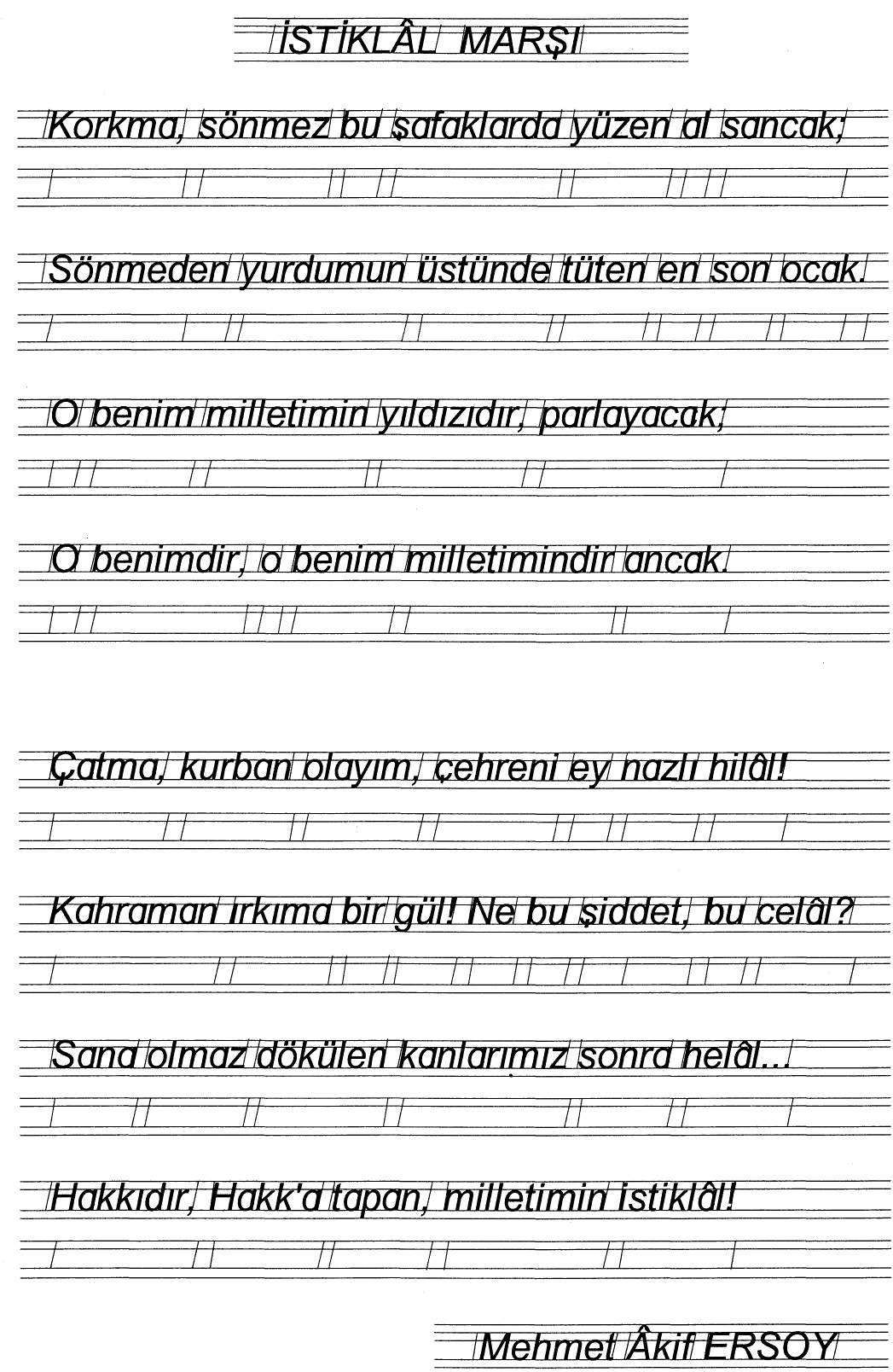 ve 2 soru 25  3. Soru 50 puandır.                                                              Başarılar Dilerim    Şenol KUMSARve 2 soru 25  3. Soru 50 puandır.                                                              Başarılar Dilerim    Şenol KUMSARve 2 soru 25  3. Soru 50 puandır.                                                              Başarılar Dilerim    Şenol KUMSARve 2 soru 25  3. Soru 50 puandır.                                                              Başarılar Dilerim    Şenol KUMSARve 2 soru 25  3. Soru 50 puandır.                                                              Başarılar Dilerim    Şenol KUMSARve 2 soru 25  3. Soru 50 puandır.                                                              Başarılar Dilerim    Şenol KUMSARve 2 soru 25  3. Soru 50 puandır.                                                              Başarılar Dilerim    Şenol KUMSAR